HAFIZ 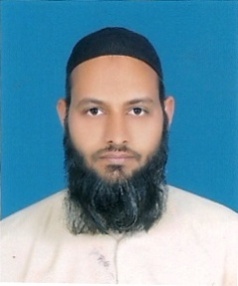 Hafiz.383307@2freemail.com 		Teacher						(11 Years).OBJECTIVETo seek a challenging career opportunity in administration that would offer good atmosphere to learn, grow and apply my skills for achievement of personal advancement and organizational tasks.
PERSONAL PROFILEACADEMIC PROFILE2018	(509/1000)	MASTER OF ARTS							(M.A Urdu)				University of Sargodha, Pakistan.2015	(442/900)	MASTER OF EDUCATION						 (M.Ed)ELEMENTARY EDUCATIONIslamia University Bahawalpur, Pakistan.2009	(593/900)	BACHELOR OF EDUCATION					(B.Ed)ELEMENTARY EDUCATIONAllama Iqbal Open University Islamabad, Pakistan.2009	(1267/2000)  	MASTER OF AUDIOLOGY-SPEECH/ LANG PATHOLOGY	(M.A)Special Education Department, University of Karachi, Pakistan.}2006	(526/800)	BACHELOR OF ARTS						(B.A)BahauddinZakariya UniversityMultan, Pakistan.1999	(675/1100)	HIGHER SECONDARY SCHOOL CERTIFICATE 			(HSSC-Sc)Govt College Bosan Road Multan, Pakistan.	1997	(741/850)	SECONDARY SCHOOL CERTIFICATE 				(SSC-Sc)Board of Intermediate & Secondary EducationMultan, Pakistan.1992	(100/100)	HIFZ ul QURAN				WifaqulMadaris Multan, PakistanTEACHING EXPERIENCE2010 - ------		ELEMENTARY SCHOOL TEACHER			Government High SchoolLalPur Multan, Pakistan.2009 - 2009		TEACHER				MA RangoonWala Special Children School Karachi, Pakistan.2007 – 2008		TEACHER				Ikrash Model School Multan, Pakistan.COMPUTER SKILLS & LANGUAGESMS Office			Internet & Web Surfing	URDU language		ENGLISH language		OTHER SKILLSStood at 1st position at each level in school.Position holder (2nd) at matriculation level in school.Excellent interpersonal,communication and organizational skills.Date of birth:10thFebruary1981Marital Status	:MarriedNationality:PakistaniReligion:Islam